Escuela Técnica Superior de Ingenieros Industriales y de Telecomunicación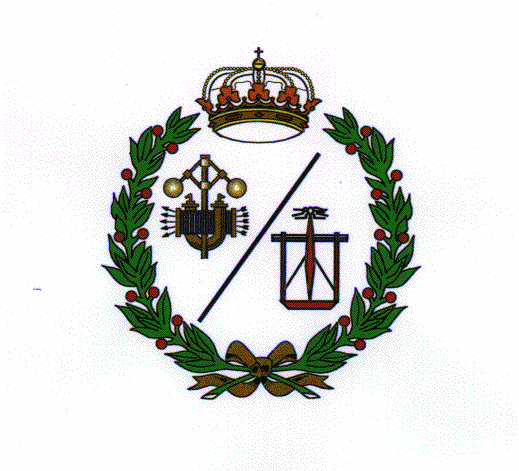 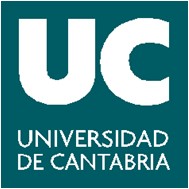 Alumnos que participan en programas de movilidad académica en el Máster en Ingeniería de Telecomunicación. Curso 2016-2017Universidad/País	Nº de alumnos MesesCréditosCréditos  Nº AlumnosCHALMERS UNIVERSITY OF TECHNOLOGY4,571511UNIVERSITA DEGLI STUDI DI ROMA "TOR VERGATA" ROMA5,902411TotalTotal222